Lokal Prästgatan 7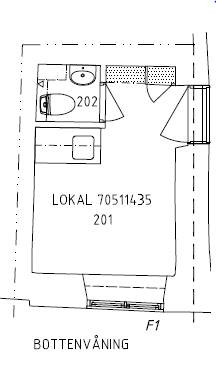 